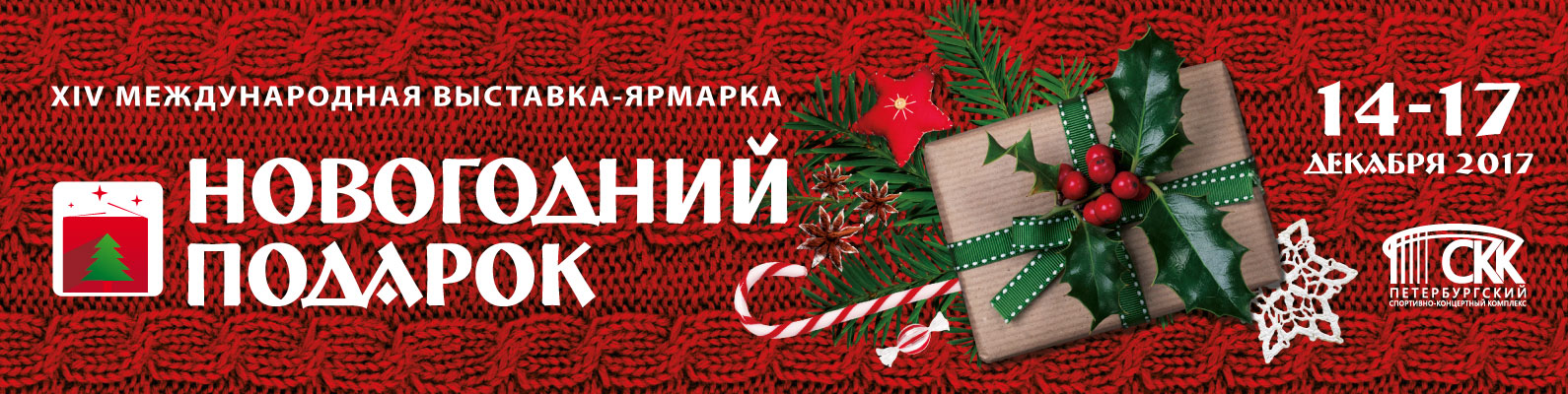 Выставка-ярмарка «Новогодний подарок»: Новый год начинается здесь!В преддверии Нового года в Петербургском СКК открывается грандиозная выставка-ярмарка «Новогодний подарок». Более 700 участников из Санкт-Петербурга и регионов России, а также стран Европы и Азии представляют тысячи разнообразных товаров. Масштабная экспозиция «Новогоднего подарка» по традиции занимает два уровня Петербургского СКК – Большую арену и фойе. На Большой арене посетителям выставки предлагают новогоднюю атрибутику и подарки на любой вкус. Захотите ли вы подобрать стильную одежду и аксессуары для праздничного образа или найти новогодние сувениры для близких – все это легко найти на выставке «Новогодний подарок». Любители уникальных и оригинальных изделий также не останутся равнодушными – впервые на «Новогоднем подарке» работает специальная дизайнерская экспозиция «Дизайн Базар», где экспоненты представляют авторские подарки, одежду, украшения, а также товары для хобби.В фойе СКК – гастрономическая экспозиция, где гостям предлагают купить все, что нужно для праздничного застолья: деликатесы, сладости, гастрономические подарки, а также полезные продукты – масла, орехи, специи и многое другое. А  на дегустационной площадке можно и даже нужно попробовать продукцию участников бесплатно.Не забыли организаторы выставки и о самых маленьких посетителях – для детей работает детская площадка, открыты творческие мастер-классы. А также их ждет особенный гость – настоящий северный олень!Выставка «Новогодний подарок» приглашает за удачными покупками и новогодним настроением с 14 по 17 декабря в Петербургский СКК. Время работы выставки: 11.00-20.00.По вопросам аккредитации представителей СМИ: reklama2@farexpo.ru (812) 777-04-07 (доб. 657), Маргарита Петрищева, менеджер по рекламе.